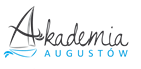 KARTA UCZESTNIKA PROGRAMU SAIL&WAKEImię..............................................................Nazwisko.....................................................PESEL.........................................................Adres zamieszkania...........................................................................Mama-Imię...............................................TELEFON.......................Tata-Imię..................................................TELEFON.......................E-mail................................................................................................INFORMACJA RODZICÓW (OPIEKUNÓW) O STANIE ZDROWIA DZIECKA( np. na co dziecko jest uczulone (owoce, mleko, czekolada), czy nosi okulary)..................................................................................................................................................................................................................................................................................................................................................................................................................................................................................................................................................STWIERDZAM, ŻE PODAŁAM(EM) WSZYSTKIE ZNANE MI INFORMACJE ODZIECKU, KTÓRE MOGĄ POMÓC W ZAPEWNIENIU WŁAŚCIWEJ OPIEKIDZIECKU W CZASIE TRWANIA ZAJĘĆ.OŚWIADCZAM, ŻE ZAPOZNAŁAM(EM) SIĘ Z REGULAMINEM LATO 2016. (data).......................................       	                     	  (podpis matki, ojca lub opiekuna).................................................... Zadanie współfinansowane przez Urząd Miasta Augustów.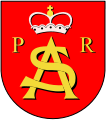 